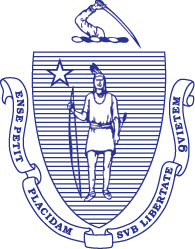 Capital Debt Affordability CommitteeNotice of Public MeetingTuesday, December 4, 2:00 P.M.State House, Room 373, Boston, MAReview revised affordability modelReview revised interest rate assumptionsDiscuss options for debt affordability recommendation